Spector&Co Virtual Product Parameters Handle Process User GuideDownload product image from Spector&Co website color by color.For example: B104-blue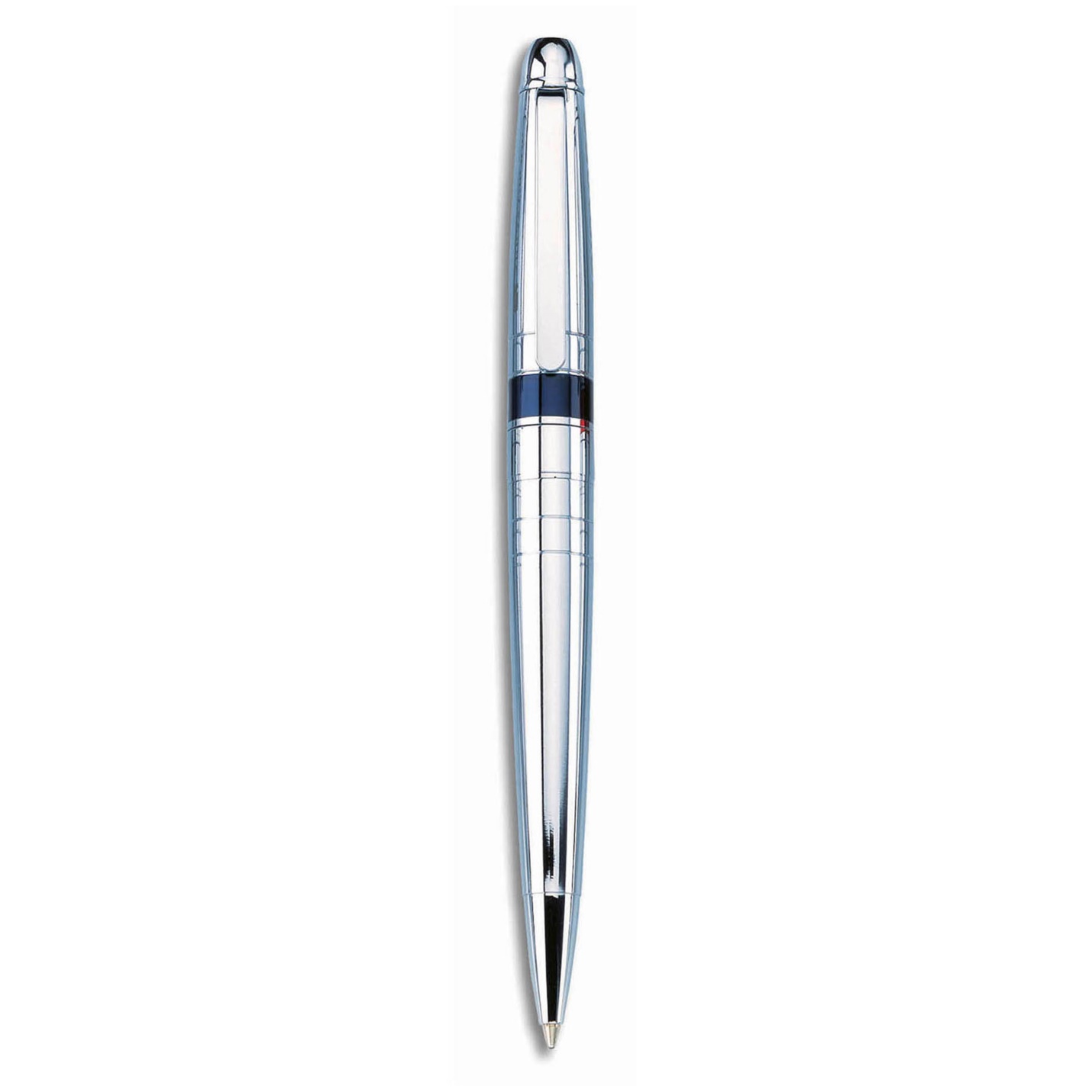 Rotate the product imageThis step is optional, it depends on product. For B104, it needs to be rotated.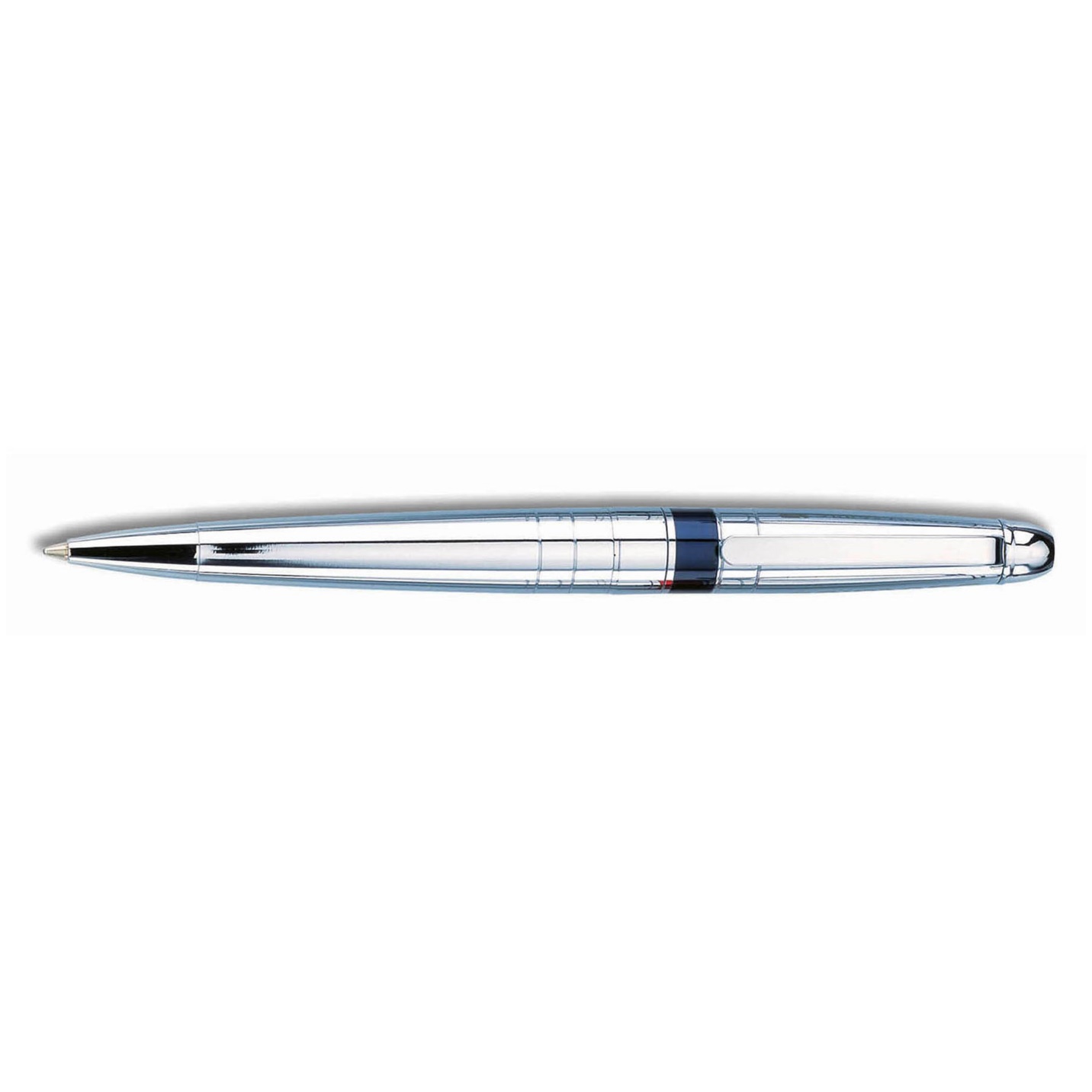 Remove unnecessary background, let image only cover product.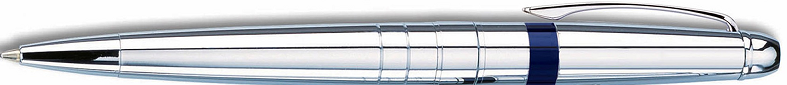 Measure start point  and calculate draw area of decorating method:For example: Decorating method: Laser Engraved Start point: Beside clip Measure start point: (566, 37)Calculate draw area—Width and HeightStep1: find out width of image, and height of image (unit is pixel)Step2: find out width of product, and height of product (unit is inch) Step3: calculate pixels in 1 inch for image (call it PI)Step4: width of draw area on image = width of draw area * PI; Step5: Height of draw area on image = height of draw area * PI;Add image and draw area parameters to master databaseOpen chrome browser, and type the following url to launch spector&co virtual product parameter management tools:http://209.104.80.75/spectorco_virtualdesign/spectorcoVirtualProductParametersManager.php, you will see the following screen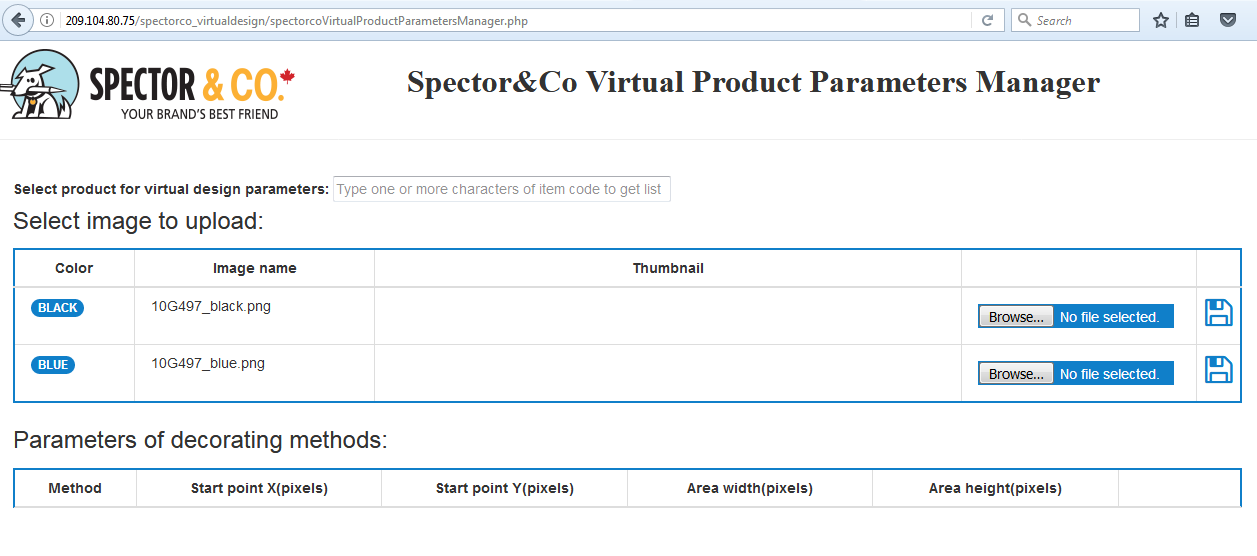 6 Select product item code and load panel of upload image and add parameters of decorating method: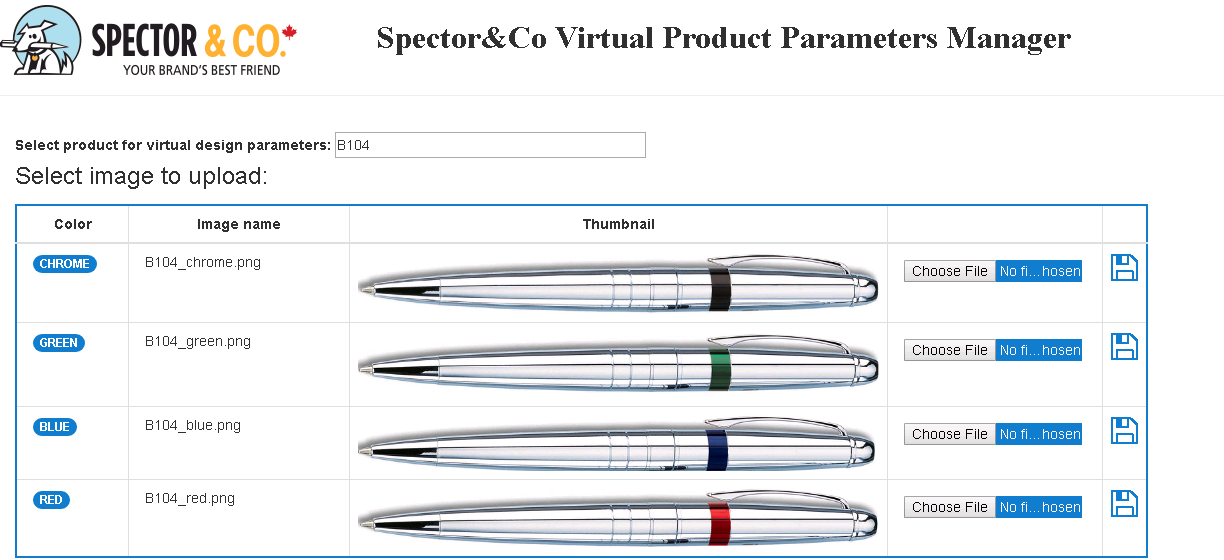 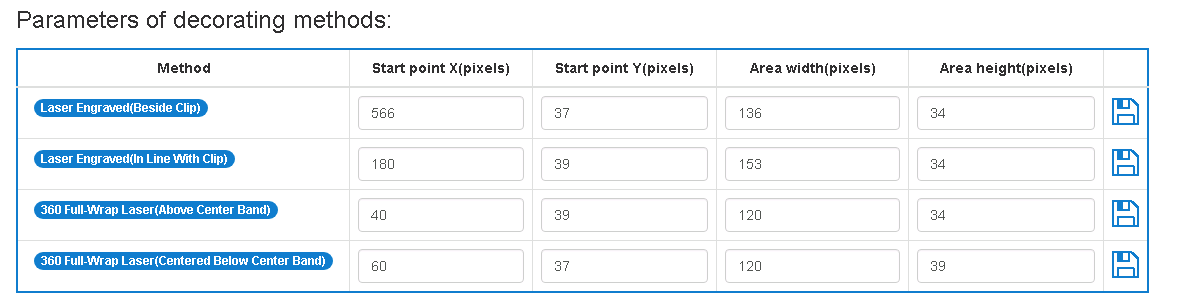 Upload image: click on “choose File”, select image, click on  to upload image to web server. If upload success, Thumbnail of image will display.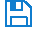 Add parameters of decorating methods: Input start point x (pixels)Input start point y (pixels)Input area width (pixels)Input area height (pixels)Click on  to save into master database.Check parameter of decorating method:Click on method span, for example,, the popup window will show printing area as following: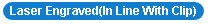 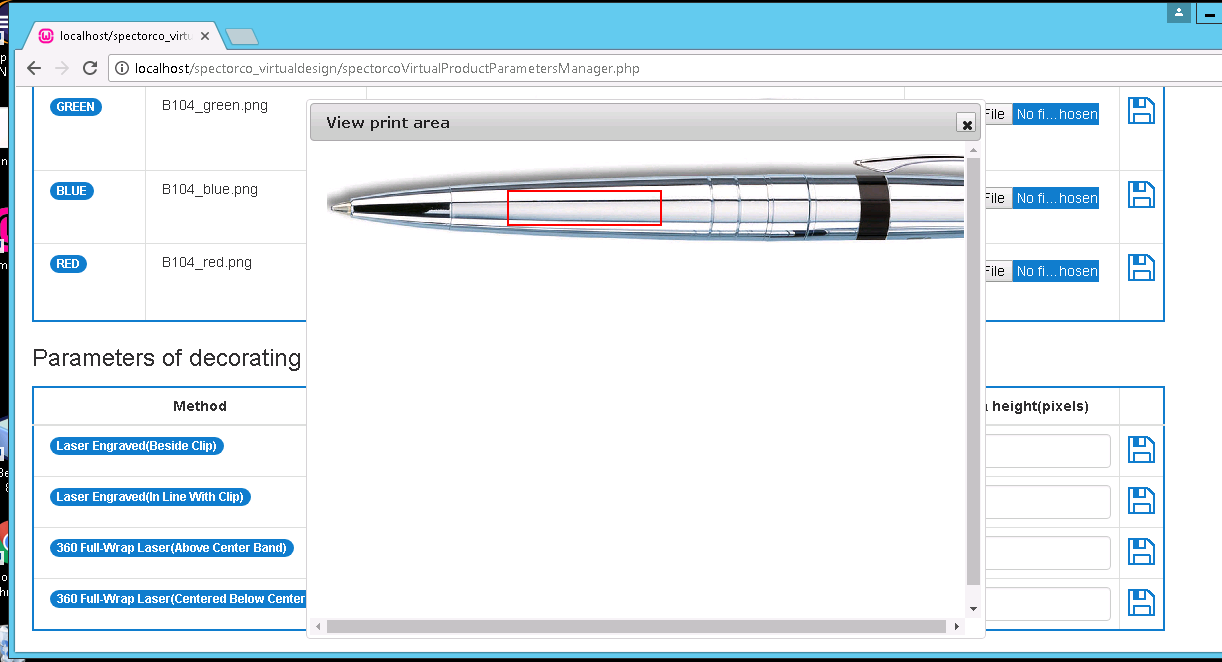 